附件交通路线酒店名称：吉林五洲花园大酒店酒店地址：吉林省吉林市昌邑区解放北路666号酒店联系电话：0432-62169999酒店位置图：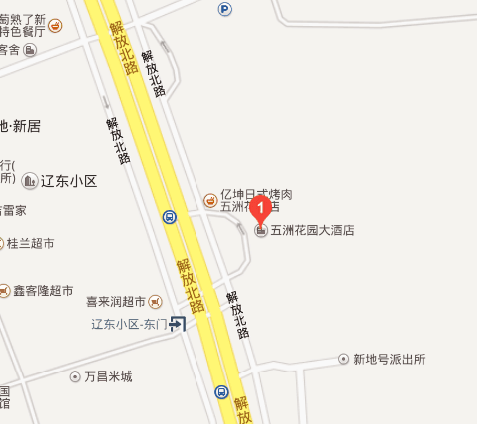 乘车路线：（一）火车站至酒店自吉林站步行1.1公里（约15分）即到酒店;若直接乘出租车前往，费用约需6元。（二）长春机场至酒店1. 自长春龙嘉国际机场乘机场巴士（吉林方向）至吉林江城广场下车，换乘301路至欣昌小区下车即到。2. 自长春机场步行5分钟至龙嘉火车站乘城际高铁前往吉林站。